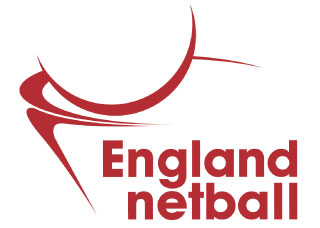 How to top-up your membershipPlease follow these instructions, to top-up:Log into ENgage Click on the ‘Directory’ button Click on the funnel symbol on the right hand-side of the screenSelect the ‘+’ symbolSelect ‘Reference’Enter the club ID (Please contact your club if you’re unsure what this is)Click ‘Apply’Select the small circle to the left of the club nameClick ‘Join’Select from individual type dropdown, as appropriateSelect ‘Save’On your ENgage homepage, click ‘Buy membership at {your netball club}’ Select the ‘Over 18 membership package’Select ‘Checkout’Any fees already paid in your previous order will be deducted and you will only be required to pay the difference (if applicable).